Working Party (WP) 5D thanks the registered Independent Evaluation Groups (IEGs) for indicating their participation in the evaluation of the new candidate technology submission from Proponent Nufront in the continuation of the IMT-2020 process for “After Year 2021”.I) 	Update on information received by WP 5D for “After Year 2021”There are six Independent Evaluation Groups registered to participate the evaluation activities of the new submission IMT-2020/76 by 19 April 2022, as listed below.WP 5D Meeting #41 received interim evaluation reports from the engaged IEGs including The Fifth Generation Mobile Communications Promotion Forum, Japan and Wireless World Research Forum at its #41 meeting. The received interim evaluation reports can be found in the Documents indicated in the table below.A web page was established on “IMT-2020 submission and evaluation process for Recommendation ITU-R M.2150 “Revision after Year 2021” planned to complete in 2023” at https://www.itu.int/en/ITU-R/study-groups/rsg5/rwp5d/imt-2020/Pages/submission-eval-after2021.aspx. Besides submission and evaluation process, and schedule documents, the new submission of candidate technology and its acknowledgement hyperlinked, there is also new Evaluation Group discussion area for “Revision after year 2021” of Recommendation ITU-R M.2150, where materials, question and comments would be posted to facilitate evaluation activities.The change record of EUHT-5G Specification was provided by the proponent Nufront and posted in the new Evaluation Group discussion area at https://extranet.itu.int/itu-r/imt2020-rev-after-2021-evalgroup/SitePages/Home.aspx. The Document IMT-2020/75 is updated with inclusion of the change record of EUTH-5G Specification. A workshop on the candidate technology EUHT-5G was held on 18 March 2022.II) 	Consultations are encouraged amongst the IEGs and the ProponentWP 5D have suggested that Independent Evaluation Groups consider cooperating amongst themselves to better utilize any technical and/or implementation knowledge related to software platforms and to facilitate calibration of such platforms, maintain information flow and share their expertise/knowledge in evaluating the candidate technology.Some IEGs and the proponent Nufront have held a workshop and exchanged information on the new detailed EUHT-5G technical specifications. The further “supplementary information”, indicating the key changes (i.e. ‘change record’) on the new detailed EUTH-5G technical specifications, was provided by the proponent and posted in the new Evaluation Group Discussion Area at https://extranet.itu.int/itu-r/imt2020-rev-after-2021-evalgroup/SitePages/Home.aspx. The new Evaluation Group Discussion Area is a beneficial tool to further exchange the views on technical issues and evaluations among the IEGs and between IEGs and the Proponent. WP 5D invites the Proponent and IEGs to consider if there could be benefit for a purposely organized “Step 5 Consultation Event” to be scheduled, organized outside of WP 5D, amongst the Proponent and IEGs, with invitation extended by the organizers, if appropriate, to other relevant participants. Should this “Consultation Event” proceed, a notification would be placed along with relevant logistics information provided by the organizers of the ‘Consultation Event’ in a specific subsection indicated as “Step 5 Consultation Event” within the “IMT-2020 submission and evaluation process for Recommendation ITU R M.2150 “Revision after Year 2021” planned to complete in 2023” page. It is anticipated the timing for this event would be in late August or early September 2022. WP 5D would appreciate to receive at the WP 5D Meeting #42, feedback from the organizers as appropriate of this event under the Step 5 of the IMT-2020 Process (see embedded file “proposal for a Step 5 Consultation Event”):III) 	Conclusion and Next Steps for ‘After year 2021’ ScheduleThe IEGs and proponent are reminded to keep in mind the detailed schedule for Revision ‘After Year 2021’ of Recommendation ITU-R M.2150 as defined in Document IMT-2020/58(Rev1).The next major milestone date to be met, by the IEGs, is in October 2022. These detailed milestones are replicated for convenience in Annex 1. In order to advance the evaluation work and to provide an opportunity for timely dialog and feedback as well as to meet the defined schedule for evaluation, WP 5D kindly requests that IEGs provide their final evaluation reports to the WP 5D #42 meeting (10-21 October 2022, submission deadline is 3 October 2022). It is noted that the proponent is required to provide to BR with its Form “A” before the WP 5D #42 meeting. For Form “A” refer to Annex 1 of Document IMT-2020/20.Should there be a need to discuss logistics or other details with ITU-R, the IEGs and the proponent may coordinate through Mr Uwe Löwenstein, Counsellor for Study Group 5.Annex 1High level schedule for new technology Proposals for 
the revision ‘after year 2021’ Source: Document IMT-2020/58________________Radiocommunication Study Groups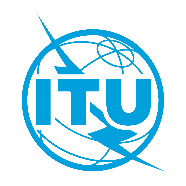 Source: Document 5D/TEMP/700(Rev.2)Source: Document 5D/TEMP/700(Rev.2)29 June 2022Source: Document 5D/TEMP/700(Rev.2)English onlyITU-R Working Party 5DITU-R Working Party 5DLIAISON STATEMENT TO INDEPENDENT EVALUATION GROUPS AND “NUFRONT PROPONENT”LIAISON STATEMENT TO INDEPENDENT EVALUATION GROUPS AND “NUFRONT PROPONENT”Update to IEGs engaged in the ‘After Year 2021’ evaluation of the new candidate technology submission from “Nufront Proponent”Update to IEGs engaged in the ‘After Year 2021’ evaluation of the new candidate technology submission from “Nufront Proponent”IEG‘After Year 2021’ Evaluation History Documents 5G India Forum (5GIF)The Fifth Generation Mobile Communications Promotion Forum, JapanIMT-2020/77ATIS WTSCBeijing National Research Center for Information Science and TechnologyCanadian Evaluation GroupWireless World Research ForumIMT-2020/78Status:	For information and actionContact:	Mr Uwe LÖWENSTEIN	Counsellor ITU-R SG 5E-mail:	uwe.loewenstein@itu.intRevision process step based on IMT-2020/57 &
IMT-2020/2(Rev.2)DateAction based on 
IMT-2020/57 &IMT-2020/2(Rev.2)Critical Milestone (0):WP 5D Meeting # 387-18 June 2021Step 1Invitation to Propose RITsContribution Deadline 27 September 2021WP 5D Meeting # 394-15 October 2021Potential new RIT/SRIT proponents are strongly encouraged provide WP 5D with indication of their intention to submit a new candidate technology proposal to meeting #40.October 2021 to September 2022Opportunity for registration of Evaluation Groups (necessary if a new candidate technology submission is received)Critical Milestone (1):Contribution Deadline 31 January 2022WP 5D Meeting #407-23 February 2022Step 3Cut-off date for ‘complete’ submission of candidate RIT and SRIT proposalWP 5D Meeting # 407-23 February 2022Circular Letter announcing receipt by WP 5D of a complete candidate technology submission and an invitation for the formation of Independent Evaluation Groups and subsequent submission of Evaluation Reports.February 2022 to October 2022On-Going Step 4 evaluation activities of new candidate technology submissionCritical Milestone (2):Contribution Deadline3 October 2022WP 5D Meeting # 4210-21 October 2022Completion of Step 4Evaluation of candidate RITs or SRITs by Independent Evaluation Groups
Cut-off date for IEGs evaluation report to ITUFinal date for submission of Form ACritical Milestone (3):WP 5D Meeting # 4210-21 October 2022Completion of Step 5Review and coordination of outside evaluation activitiesCompletion of Step 6Review to assess compliance with minimum requirementsCompletion of Step 7Consideration of evaluation results, consensus building and decisionStep 8Contribution Deadline24 January 2023Z+2BWP 5D Meeting # 4331 January – 9 February 2023Step 8Development of the new section in Rec. ITU-R M.2150 for the Radio Interface Technology.Final date for submission of Certification B.Synchronization of Finalization of the RevisionContribution Deadline24 January 2023Z+2BWP 5D Meeting # 43
See the dates, as appropriate:If utilizing a GCS,continuing with the subsequent dates indicated in Table 1 below in this document for Items 8 through 13If utilizing a DIS,continuing with the subsequent dates indicated in Table 2 below in this document for Items 7 through 12The remainder of the process and schedules for finalization of the Revision follows the dates and general tasks indicated in Table 1 or Table 2 as appropriate.